CLASSROOMSCREENTablica cyfrowa z widgetami takimi jak światła (zielone, pomarańczowe i czerwone), klepsydra do odmierzania czasu, zegar, pola do pisania i do rysowania, qr kody, formy pracy w postaci ikon. Mamy tu możliwość wyboru języka, zmiany tła, itd. Link do aplikacji:https://www.classroomscreen.com/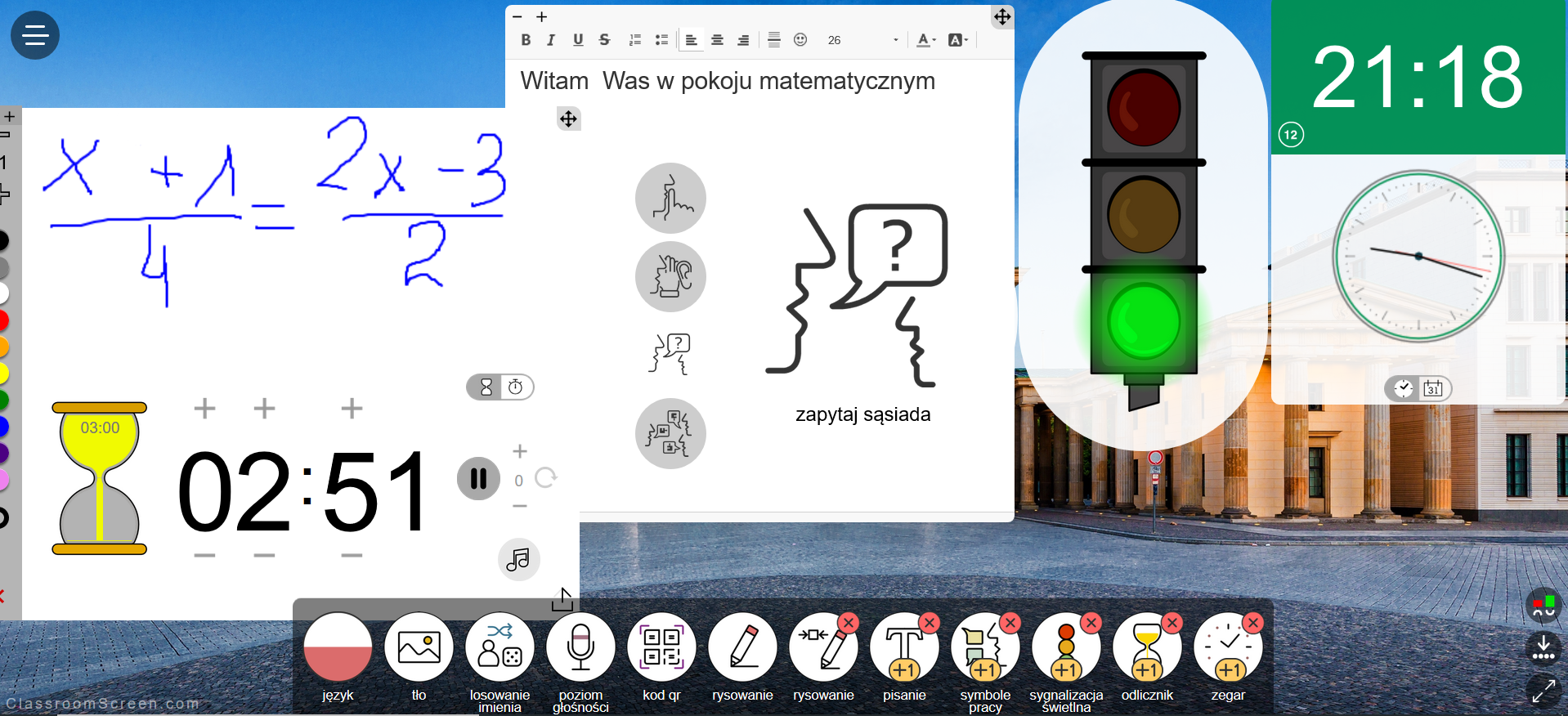 